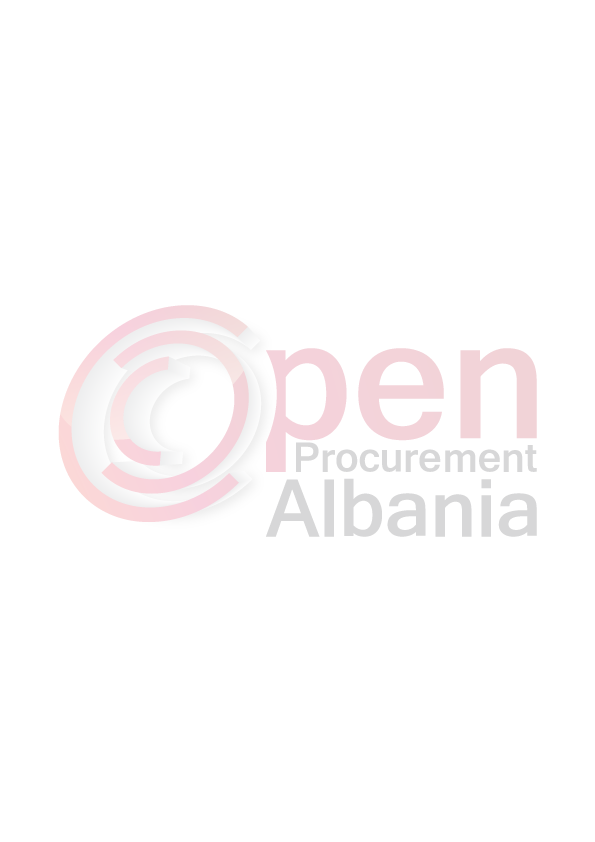 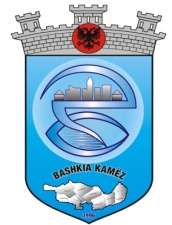                                                                        R E P U B L I K A  E  S H Q I P Ë R I S ËBASHKIA KAMËZ							                                      Kamëz, më 17.11.2015FTESË PËR OFERTËEmri dhe adresa e autoritetit kontraktorEmri 	                     Bashkia KamëzAdresa		 “Bulevardi Blu” nr.492 Kamez  TiranëTel/Fax		 +355 47 200 177E-mail	                     bashkiakamez@gmail.comAdresa e Interneti    www.kamza.gov.alAutoriteti kontraktor do të zhvillojë procedurën e prokurimit me vlerë të vogël me fond limit 43.500 (njëzet e nëntë mijë e dyqind) lekë (pa tvsh), me objekt: “Furnizim vendosje rafte me material  alumini  ”Data e zhvillimit do të jetë 19.11.2015, ora 13.40, në adresën www.app.gov.al Jeni të lutur të paraqisni ofertën tuaj për këtë objekt prokurimi me këto të dhëna (specifikimet teknike të mallit/shërbimit/punës):Materialet duhet te jene vetem Origjinale dhe te jene te çertifikuara sipas standarteve te BEOperatori ekonomik i renditur i pari, përpara se të shpallet fitues, duhet të dorëzojë pranë autoritetit kontraktor (në rastet kur kërkohet), dokumentet si më poshtë Një kopje të ekstraktit nga QKR-ja, ku duhet të përfshijë objektin ose ekuivalentimin e objektit të prokurimit.Vertetim nga nje Banke e nivelit te dyte ku specifikohet numri i llogarise dhe IBAN ne emer te subjektit.Fotokopje te noterizuar te NIPTOperatori ekonomik i renditur i pari, duhet të paraqitet pranë autoritetit kontraktor deri 20.11.2015 nga ora 10:00 deri 16:00Afati i lëvrimit të mallit/realizimit të shërbimit/punës do të jetë 1(një) ditë      Në ofertën e tij, ofertuesit duhet të paraqesë të dhënat e plota të personit të kontaktitXhelal MZIU______________________________________KRYETAR I AUTORITETIT KONTRAKTOREmertimiNjesiaGjithsejRafte me material alumini  m214.5Vlera pa tvshT.v.shvlera me tvsh